БІЛОЦЕРКІВСЬКА МІСЬКА РАДА	КИЇВСЬКОЇ ОБЛАСТІ	Р І Ш Е Н Н Явід 17 лютого 2022 року                                                             		№ 2578-26-VIIIПро розгляд заяви про надання дозволу на розроблення проекту землеустрою щодо відведення земельної ділянки у власність громадянину Блажчуку Вадиму Вікторовичу Розглянувши подання постійної комісії з питань земельних відносин та земельного кадастру, планування території, будівництва, архітектури, охорони пам’яток, історичного середовища до міського голови від 14 січня 2022 року №10/02-17, протокол постійної комісії з питань  земельних відносин та земельного кадастру, планування території, будівництва, архітектури, охорони пам’яток, історичного середовища від 16 грудня 2021 року №41, заяву громадянина Блажчука Вадима Вікторовича від 13 жовтня 2021 року №15.1-07/5019 та додані до заяви документи, відповідно до статей 12, 35, 79-1, 116, 118, 121, 122, ч.2,3 ст. 134, п.24 розділу Х Земельного кодексу України, ст. 50 Закону України «Про землеустрій», ст. 24 Закону України «Про регулювання містобудівної діяльності», п.34 ч.1 ст. 26 Закону України «Про місцеве самоврядування в Україні», постанови Верховної Ради України від 17 липня 2020 року № 807-ІХ «Про утворення та ліквідацію районів» та розпорядження Кабінету Міністрів України від 12 червня 2020 року № 705-р «Про визначення адміністративних центрів та затвердження території територіальних громад Київської області», міська рада вирішила:1.Відмовити в наданні дозволу на розроблення проекту землеустрою щодо відведення земельної ділянки у власність громадянину Блажчуку Вадиму Вікторовичу з цільовим призначенням 01.06 Для колективного садівництва в ГРОМАДСЬКІЙ ОРГАНІЗАЦІЇ "САДІВНИЦЬКЕ ТОВАРИСТВО ФЛОРА-1", ділянка №251-а орієнтовною площею 0,0754 га за рахунок земель Білоцерківської міської територіальної громади відповідно до вимог ч.3 ст.24 Закону України «Про регулювання містобудівної діяльності», а саме: у разі відсутності плану зонування або детального плану території передача (надання) земельних ділянок із земель державної або комунальної власності у власність чи користування фізичним та юридичним особам для містобудівних потреб забороняється.2.Контроль за виконанням цього рішення покласти на постійну комісію з питань  земельних відносин та земельного кадастру, планування території, будівництва, архітектури, охорони пам’яток, історичного середовища.Міський голова                               	                                                          Геннадій ДИКИЙ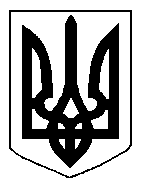 